С целью развития проектной деятельности в университете, развития научных инициатив и повышения качества подготовки студентовПРИКАЗЫВАЮ:1 Создать на факультете ______________ СКБ/СПБ/СНО __________                                           (название факультета)______________________________________  (_________________)(название СКБ/СПБ/СНО)	                                                            (краткое название СКБ/СПБ/СНО)2 Декану факультета организовать подготовку к утверждению:- положение о ______________________________________________;	(название СКБ/СПБ/СНО)- план работ на 20__/__ уч. год  _______________________________.	(название СКБ/СПБ/СНО)Срок исполнения не позднее _________.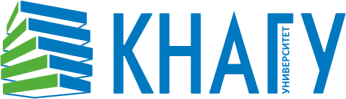 МИНОБРНАУКИ РОССИИФедеральное государственное бюджетное образовательное учреждениевысшего образования«Комсомольский-на-Амуре государственный университет»(ФГБОУ ВО «КнАГУ»)МИНОБРНАУКИ РОССИИФедеральное государственное бюджетное образовательное учреждениевысшего образования«Комсомольский-на-Амуре государственный университет»(ФГБОУ ВО «КнАГУ»)МИНОБРНАУКИ РОССИИФедеральное государственное бюджетное образовательное учреждениевысшего образования«Комсомольский-на-Амуре государственный университет»(ФГБОУ ВО «КнАГУ»)ПРИКАЗПРИКАЗПРИКАЗ__________________№_________________________________№_________________________________№_______________г. Комсомольск-на-Амурег. Комсомольск-на-Амурег. Комсомольск-на-АмуреО создании __________________(название СКБ/СПБ/СНО)Ректор университетаЭ.А. ДмитриевПроект приказа вноситдекан __________И.О. ФамилияСОГЛАСОВАНОПроректор по НРА.В. КосмынинНачальник УНИД Начальник ПУА.В. Ахметова А.В. Ременников